Wegbeschrijving naar de « CD » parkingOp de Ring van Brussel, volg de richting A201 Zaventem. 
Hou links aan en ga daarna rechtdoor. 
  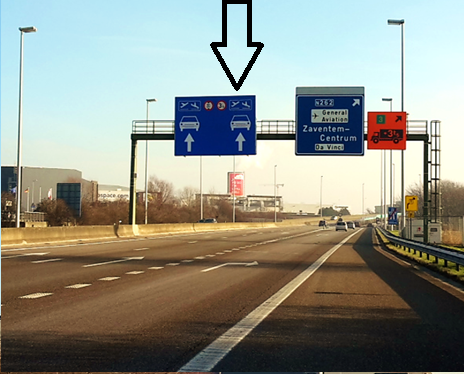 Blijf rechts en volg het bord 
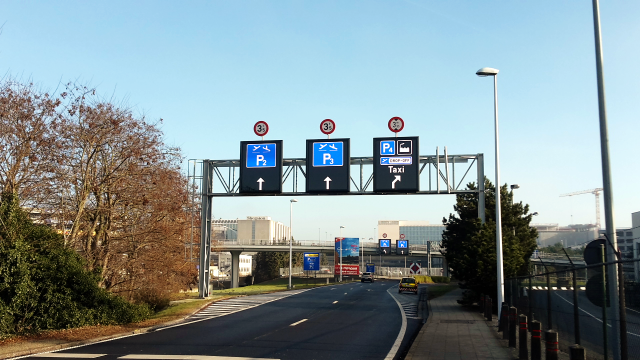 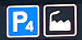 Blijf vervolgens op de linkerrijstrook en volg het bord 

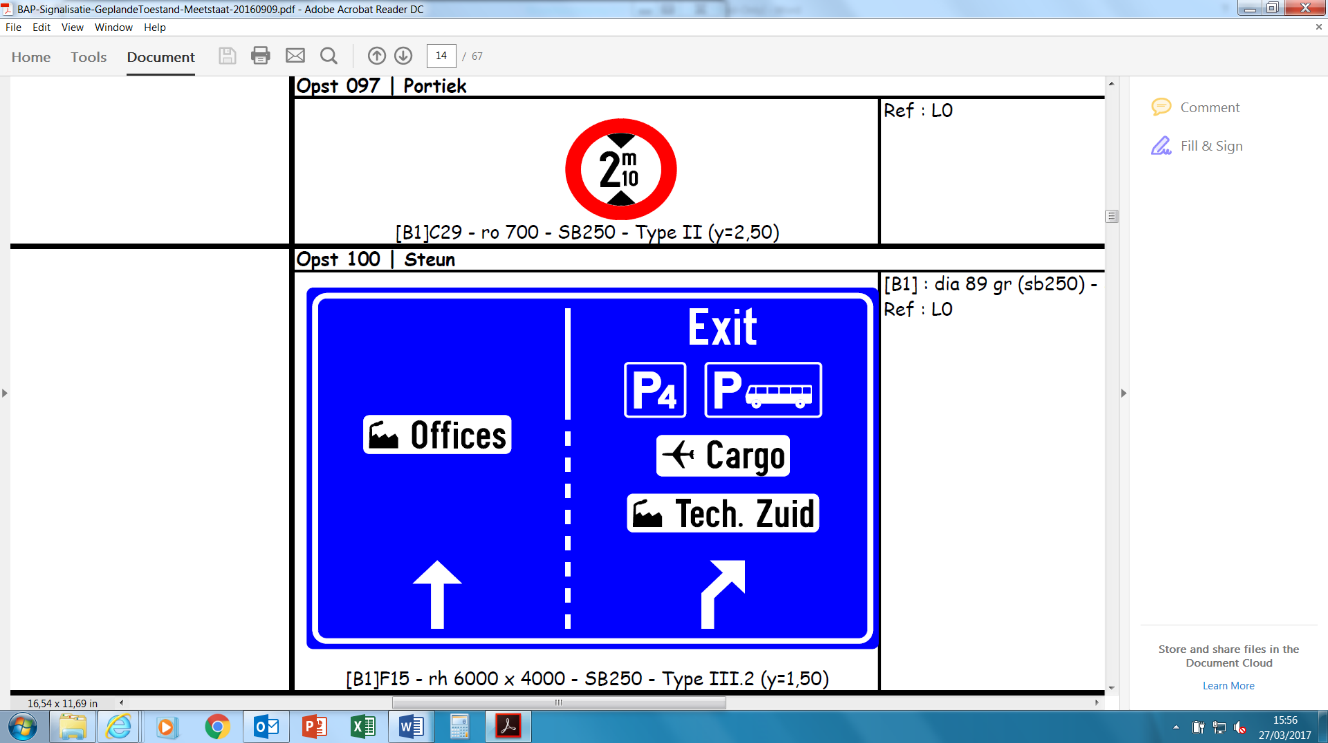 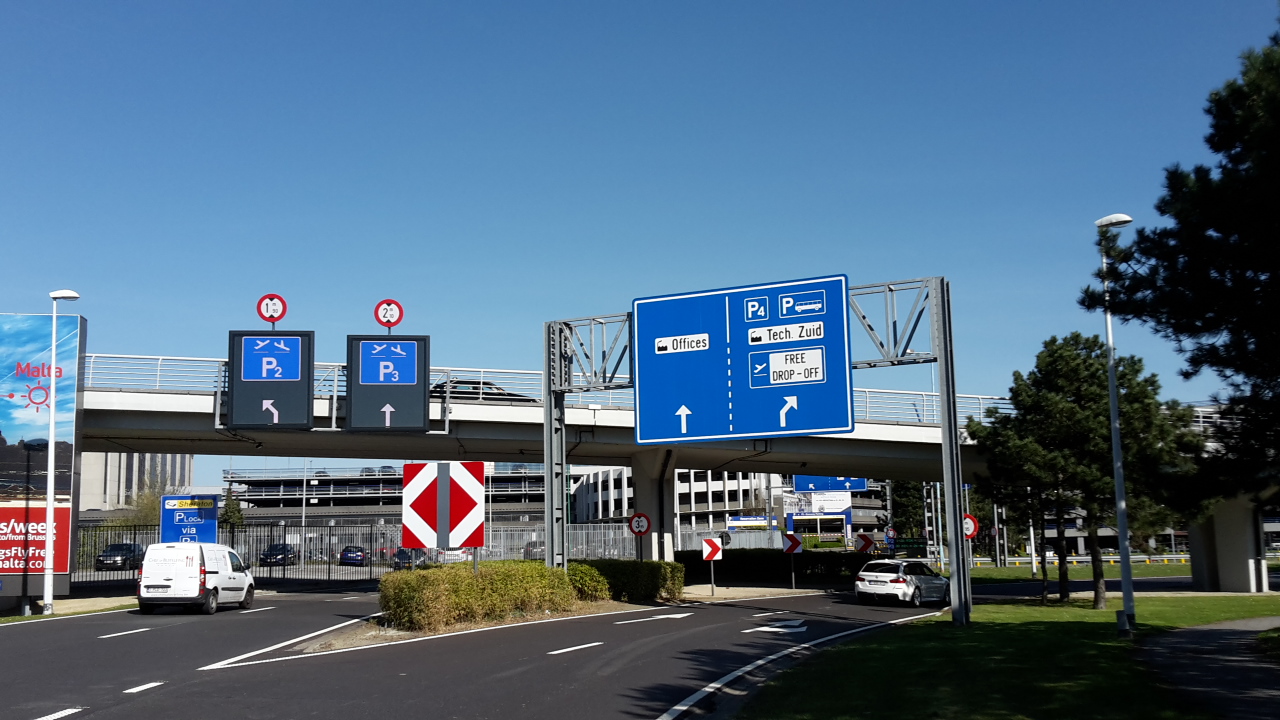 Ga bij het rondpunt rechtdoor om de richting                        te volgen. 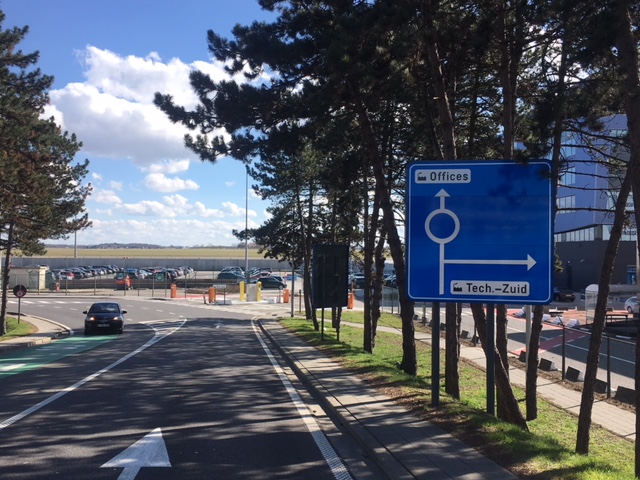 Neem de tweede afslag en volg het bord “Passport”. De slagbomen openen automatisch.
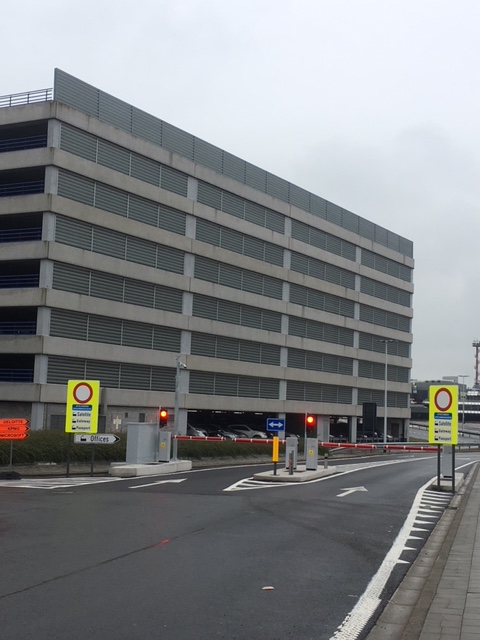 Blijf op de linkerrijstrook en ga rechtdoor. 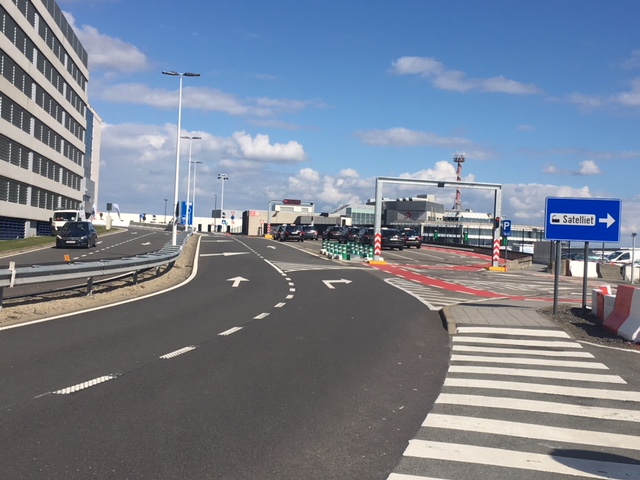 Op het rondpunt, neem de tweede afslag (aan de rechterkant van het grijze gebouw). Bij geregistreerde nummerplaten opent de slagboom automatisch. Indien niet, gelieve de parkeerkaart te gebruiken.  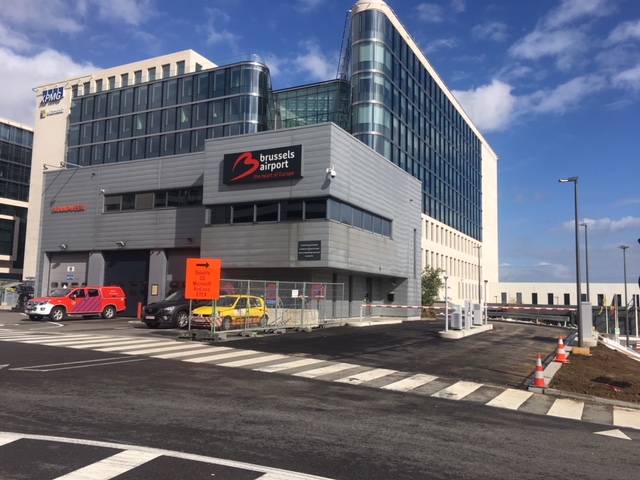 Neem de 3e inrit, aangeduid door het bord “CD”. 

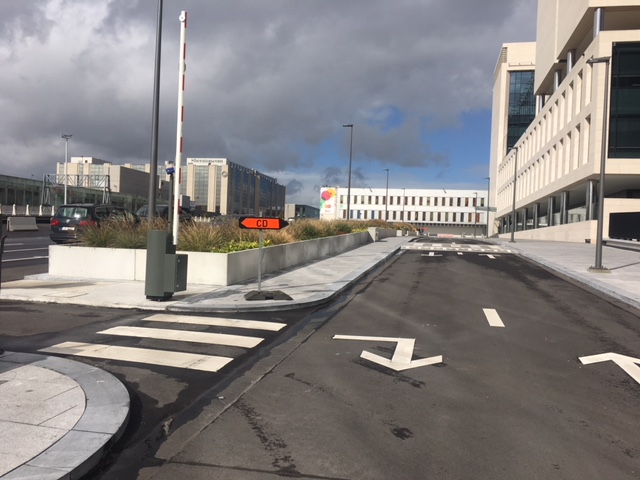 